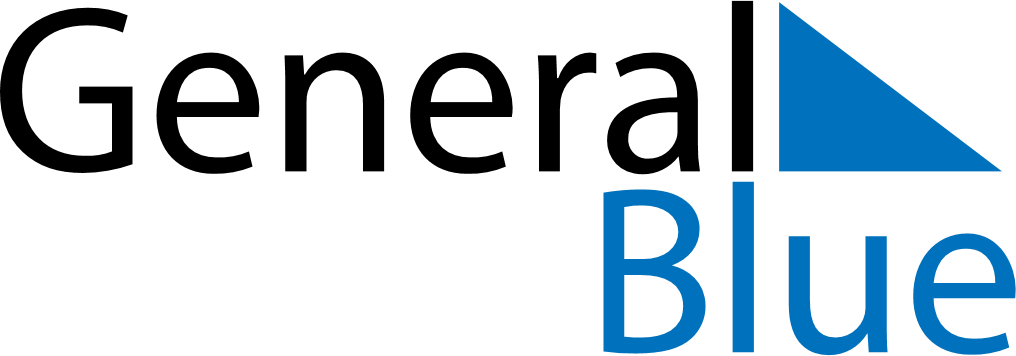 February 2026February 2026February 2026GrenadaGrenadaMondayTuesdayWednesdayThursdayFridaySaturdaySunday12345678Independence Day910111213141516171819202122232425262728